ANNOUNCEMENTSTuesday, Sept. 17th, 2019B   Day Tuesday	- PHS History Club mtg, HR, Mr. Boren's Room	- Peach Fuzz Player and Coaches Mtg, HR, Gym	- PHS B & G Golf Tri Meet @ HOME (Beardstown/Payson), 4pm	- PHS B & G Cross Country "QND Invitational" @ Quincy South Park, 4:30pm, Bus 2:15pm, 	Dismiss 2pm	- PHS JV/V Volleyball @ Brown County, 6pm, Bus 4:40pmHAPPY BIRTHDAY today to Breanna Gratton!  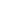 Today's lunch menu is Chef Salad w/crackers, Soft Shell Beef Tacos or Sausage Pizza, Cheese, Lettuce Tomatoes, Refried Beans, Fruit Cup and Rice Krispie Treat.Gage Miller and Griffin Van Winkle please see Mrs. Greger after the announcements.The following students need to see Mrs. Greger today:  Jakob Freeman, Justyn Miller, Finley Petty, Mayci Smith, Gauge Gratton, Alex Hernandez, Nick Chaplin, Nate Anderson, Camden Harter and JJ Petty.The following students need to report to Mr. Tomhave after the announcements:  Elexis Ebbing, Emma Nash, Bradley Daniel, Alexis Groom, Brock Ladner, Cade McKinnon, Aden Duncan, Finley Petty, Alex Hernandez, Gabi Moore, Ella Pepper, Camden Harter.Golf pictures today at 3:00 p.m. at the golf course. Be dressed and ready to go by 3:00 p.m. Please dismiss boys and girls golf members at 2:30 p.m. to drive to the golf course to get ready. Please dismiss yearbook staff member, Cherise Anderson, as well. Any student that is interested in Speech Competition, please see Mrs. Feldpausch Tuesday, Wednesday, or Thursday during homeroom.  Thank you!Any sophomore who missed the Josten's meeting, there are extra ring packets in the main office.  Josten's will return this Friday, Sept. 20th for orders during both lunches and homeroom.Picture day is THIS FRIDAY, September 20th. If you still need a picture packet, they are in the front office. Re-take day is on November 1st. Pictures will start in the morning, after the pledge, starting with freshmen. Jason McKee, Lane Yelliott, Bobby Stout, Aden Duncan, Cameron Walker, Garrett Toelke, Noah Petty, Ian Damon, Nathan Gunder, Kamden McAllister, Blade Smith, Leif Carter, Ethan Palmer, Levi Kindle, Elijah Leonard, Ethan Thompson, Weston McAllister, Nolan Paxton, Kadin Hittner, Skyler Smith, Cody Walston, Logan Howland, Ben Leppert, Gauge Gratton, Colton Story, and Luke Ruble ... please stop by Mrs. Shade's room to pick up your football pictures sometime today. Attention NHS members that would like to earn community service hours, PCS baseball is in need of volunteer help to work concessions during the junior high baseball regional at PCS.  Times needed for workers are 10:00 AM and 12:00 PM on Saturday, September 21st, and again at 4:30 PM on Monday, September 23rd.  Please see Mr. Heinz if you are interested in signing up.Yearbook Fundraiser: Enter to win a Fall Family Photo Session (up to 6 people) with the Saukee yearbook staff. Every $5.00 gets you one entry into the drawing. Please send money to Mrs. Shade. Drawing will take place October 1st during homeroom. If you are interested in being a Saukee Yearbook Angel Donor, please have $40.00 to Mrs. Shade by Halloween. Angel Donors provide yearbooks to deserving students (seniors first) who need help paying for their yearbook. They will be chosen at the end of the school year. Thursday evening will be FFA Night at the girls' volleyball game. All members see Mrs. Heavner for tickets. Come on out and support our girls!Faculty/Staff:  There will be a FLU Shot Clinic on Oct. 22nd from 3 -4pm in the PHS Media Center.  Contact Cindy Chamberlain at the Board Office by Friday, Oct. 18th if interested.  HOCO News:Homecoming dance picture packets are available for pick-up in the main office. Pictures will start at 6:00 p.m. in the annex. If you do not wish to participate in the follies during homecoming, there are class lists in the guidance office and you must cross your name off of the list by the Friday, September 20th at NOON.SENIORS:  Sign-up sheets for float, dummy, street painting, & locker decorations are in Mr. Heffington's room.  Sign up NOW!!!!!!!  Juniors - if you signed up for street painting on Sunday, you need to have your paint brushes and buckets to Mrs. Sealock or Mrs. Wassell by the end of the day tomorrow (Wednesday!). Please put your name on the items when you bring them in. Freshman!! Please take the Google form that Kaitlyn pushed out in your Google class "Class of 2023". It is due TODAY. If you have not added yourself to this class, the code is genmyb.Homecoming Dance Forms are available in the main office.  If you plan on bringing a NON-PHS guest to the HOCO Dance, you must have this form filled out and turned in No Later Than Sept 24th.  Guests must be under the age of 21 and middle school students are not eligible to attend.GUIDANCE NEWS:This week's home room college visits are as follows:The Army National Guard will NOT be able to make it to today's home room.  Sorry for any inconvenience.Wednesday, ARMYFriday, Illinois CollegePlease come to the GO for passes if you are interested in attending.Reminder that Friday is the regular date for the October ACT registration.  After that late fees will apply.  See Mrs. Westbrook for help with your picture identification.Pike County FAFSA Night will be held September 19th, beginning at 6:30 at the JWCC SEC (Pittsfield location)This is for junior and senior parents and their students.HAVE A SUPER SAUKEE DAY!